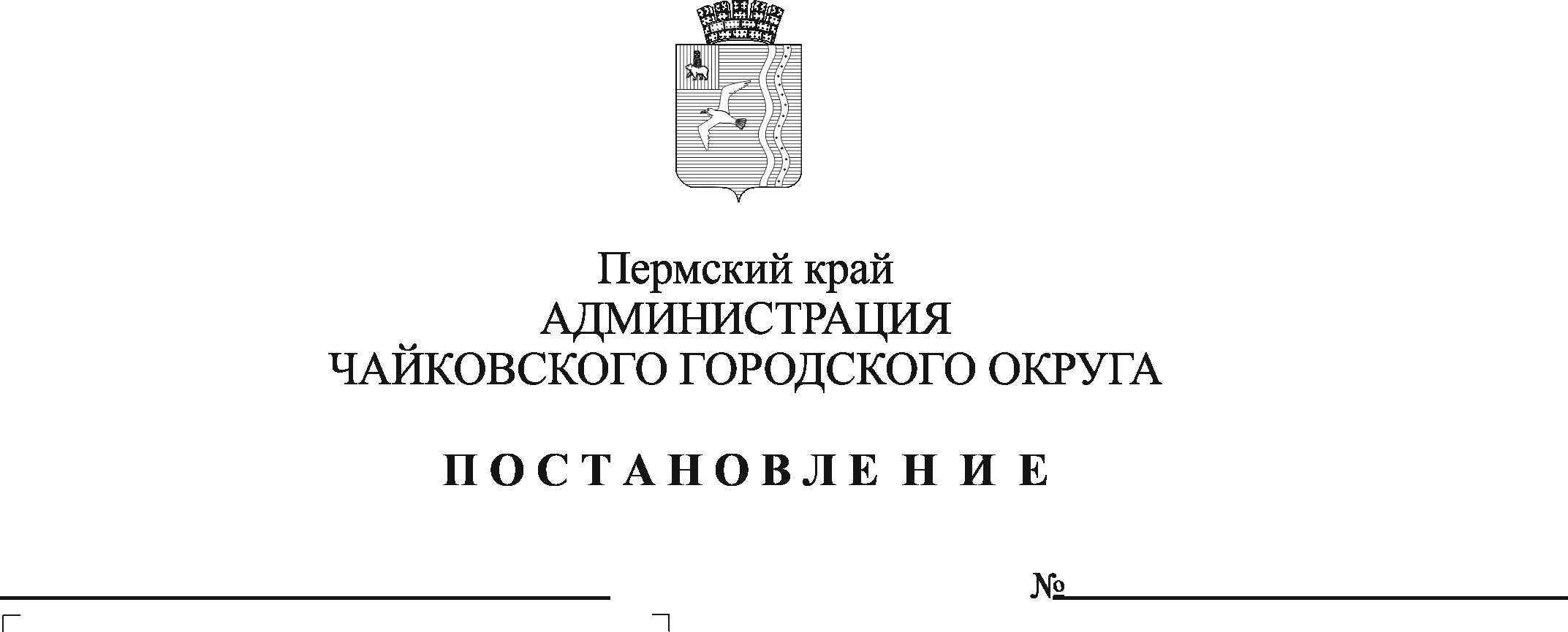 На основании статьи 179 Бюджетного кодекса Российской Федерации, Федерального закона от 6 октября 2003 г. № 131-ФЗ «Об общих принципах организации местного самоуправления в Российской Федерации», Устава Чайковского городского округаПОСТАНОВЛЯЮ: Утвердить прилагаемые изменения, которые вносятся в муниципальную программу «Обеспечение жильем жителей Чайковского городского округа», утвержденную постановлением администрации города Чайковского Пермского края от 21 января 2019 года № 11/1 (в редакции постановлений  от  04.04.2019   № 756,   от 12.07.2019  № 1257,  от  06.04.2020 № 376, от 24.02.2021 № 160, от 07.06.2021 № 545, от 13.09.2021 № 964, от 27.12.2021 № 1388, от 07.02.2022 № 142). Опубликовать постановление в муниципальной газете «Огни Камы» и разместить на официальном сайте администрации Чайковского городского округа. Постановление вступает в силу после его официального опубликования.Глава городского округа –глава администрации Чайковского городского округа		   	                       Ю.Г. ВостриковУТВЕРЖДЕНЫ постановлением администрации Чайковского городского округа от _______________ № ___________Изменения, которые вносятся в муниципальную программу «Обеспечение жильем жителей Чайковского городского округа», утвержденную постановлением администрации города Чайковского от 21 января 2019 года № 11/1В Паспорте муниципальной Программы «Обеспечение жильем жителей Чайковского городского округа» позицию: изложить в новой редакции: 2. В паспорте Подпрограммы 1 «Обеспечение жильем граждан» позицию: изложить в новой редакции: Приложение 3 к муниципальной программе «Обеспечение жильем жителей Чайковского городского округа» изложить в новой редакции: Приложение 3к муниципальной программе «Обеспечение жильем жителей Чайковского городского округа»Сводные финансовые затраты и показатели результативности выполнения муниципальной программы«Обеспечение жильем жителей Чайковского городского округа»Дополнить муниципальную программу «Обеспечение жильем жителей Чайковского городского округа» Приложением 4 изложив в следующей редакции:Приложение 4к муниципальной программе «Обеспечение жильем жителей Чайковского городского округа»ПЕРЕЧЕНЬ показателей муниципальной программы «Обеспечение жильем жителей Чайковского городского округа», результаты достижения которых учитываются при оценке эффективности реализации муниципальной программыОбъемы бюджетных ассигнованийОбъемы бюджетных ассигнованийОбъемы бюджетных ассигнованийОбъемы бюджетных ассигнованийНаименование  задачи, мероприятийИсполнительИсточник финансированияОбъем финансирования (тыс. руб.)Объем финансирования (тыс. руб.)Объем финансирования (тыс. руб.)Объем финансирования (тыс. руб.)Объем финансирования (тыс. руб.)Объем финансирования (тыс. руб.)Объем финансирования (тыс. руб.)Показатели результативности выполнения программыПоказатели результативности выполнения программыПоказатели результативности выполнения программыПоказатели результативности выполнения программыПоказатели результативности выполнения программыПоказатели результативности выполнения программыПоказатели результативности выполнения программыПоказатели результативности выполнения программыПоказатели результативности выполнения программыНаименование  задачи, мероприятийИсполнительИсточник финансированияВсегов том числев том числев том числев том числев том числев том числеНаименование показателяЕд. изм.Базовое значениеПланПланПланПланПланПланНаименование  задачи, мероприятийИсполнительИсточник финансированияВсего2019 г.2020 г.2021 г.2022 г.2023 г.2024 г.Наименование показателяЕд. изм.Базовое значение2019 г.2020 г.2021 г.2022 г.2023 г.2024 г. 12345678910111213141516171819Подпрограмма 1. «Обеспечение жильем граждан»Подпрограмма 1. «Обеспечение жильем граждан»Подпрограмма 1. «Обеспечение жильем граждан»Подпрограмма 1. «Обеспечение жильем граждан»Подпрограмма 1. «Обеспечение жильем граждан»Подпрограмма 1. «Обеспечение жильем граждан»Подпрограмма 1. «Обеспечение жильем граждан»Подпрограмма 1. «Обеспечение жильем граждан»Подпрограмма 1. «Обеспечение жильем граждан»Подпрограмма 1. «Обеспечение жильем граждан»Подпрограмма 1. «Обеспечение жильем граждан»Подпрограмма 1. «Обеспечение жильем граждан»Подпрограмма 1. «Обеспечение жильем граждан»Подпрограмма 1. «Обеспечение жильем граждан»Подпрограмма 1. «Обеспечение жильем граждан»Подпрограмма 1. «Обеспечение жильем граждан»Подпрограмма 1. «Обеспечение жильем граждан»Подпрограмма 1. «Обеспечение жильем граждан»Подпрограмма 1. «Обеспечение жильем граждан»Цель Подпрограммы 1. Обеспечение доступности приобретения жилья для отдельных категорий гражданЦель Подпрограммы 1. Обеспечение доступности приобретения жилья для отдельных категорий гражданЦель Подпрограммы 1. Обеспечение доступности приобретения жилья для отдельных категорий гражданЦель Подпрограммы 1. Обеспечение доступности приобретения жилья для отдельных категорий гражданЦель Подпрограммы 1. Обеспечение доступности приобретения жилья для отдельных категорий гражданЦель Подпрограммы 1. Обеспечение доступности приобретения жилья для отдельных категорий гражданЦель Подпрограммы 1. Обеспечение доступности приобретения жилья для отдельных категорий гражданЦель Подпрограммы 1. Обеспечение доступности приобретения жилья для отдельных категорий гражданЦель Подпрограммы 1. Обеспечение доступности приобретения жилья для отдельных категорий гражданЦель Подпрограммы 1. Обеспечение доступности приобретения жилья для отдельных категорий гражданЦель Подпрограммы 1. Обеспечение доступности приобретения жилья для отдельных категорий гражданЦель Подпрограммы 1. Обеспечение доступности приобретения жилья для отдельных категорий гражданЦель Подпрограммы 1. Обеспечение доступности приобретения жилья для отдельных категорий гражданЦель Подпрограммы 1. Обеспечение доступности приобретения жилья для отдельных категорий гражданЦель Подпрограммы 1. Обеспечение доступности приобретения жилья для отдельных категорий гражданЦель Подпрограммы 1. Обеспечение доступности приобретения жилья для отдельных категорий гражданЦель Подпрограммы 1. Обеспечение доступности приобретения жилья для отдельных категорий гражданЦель Подпрограммы 1. Обеспечение доступности приобретения жилья для отдельных категорий гражданЦель Подпрограммы 1. Обеспечение доступности приобретения жилья для отдельных категорий гражданЗадача 1 Предоставление социальных выплат на приобретение (строительство) жилья, приобретение (строительство) жильяЗадача 1 Предоставление социальных выплат на приобретение (строительство) жилья, приобретение (строительство) жильяЗадача 1 Предоставление социальных выплат на приобретение (строительство) жилья, приобретение (строительство) жильяЗадача 1 Предоставление социальных выплат на приобретение (строительство) жилья, приобретение (строительство) жильяЗадача 1 Предоставление социальных выплат на приобретение (строительство) жилья, приобретение (строительство) жильяЗадача 1 Предоставление социальных выплат на приобретение (строительство) жилья, приобретение (строительство) жильяЗадача 1 Предоставление социальных выплат на приобретение (строительство) жилья, приобретение (строительство) жильяЗадача 1 Предоставление социальных выплат на приобретение (строительство) жилья, приобретение (строительство) жильяЗадача 1 Предоставление социальных выплат на приобретение (строительство) жилья, приобретение (строительство) жильяЗадача 1 Предоставление социальных выплат на приобретение (строительство) жилья, приобретение (строительство) жильяЗадача 1 Предоставление социальных выплат на приобретение (строительство) жилья, приобретение (строительство) жильяЗадача 1 Предоставление социальных выплат на приобретение (строительство) жилья, приобретение (строительство) жильяЗадача 1 Предоставление социальных выплат на приобретение (строительство) жилья, приобретение (строительство) жильяЗадача 1 Предоставление социальных выплат на приобретение (строительство) жилья, приобретение (строительство) жильяЗадача 1 Предоставление социальных выплат на приобретение (строительство) жилья, приобретение (строительство) жильяЗадача 1 Предоставление социальных выплат на приобретение (строительство) жилья, приобретение (строительство) жильяЗадача 1 Предоставление социальных выплат на приобретение (строительство) жилья, приобретение (строительство) жильяЗадача 1 Предоставление социальных выплат на приобретение (строительство) жилья, приобретение (строительство) жильяЗадача 1 Предоставление социальных выплат на приобретение (строительство) жилья, приобретение (строительство) жилья1.1.1. Предоставление социальных выплат молодым семьямУправление ЗИОФедеральный бюджет27 173,3292 096,01018 035,1041918,5535123,662по мере поступленияпо мере поступленияКоличество свидетельств свидетельство21171531510001.1.1. Предоставление социальных выплат молодым семьямУправление ЗИОКраевой бюджет169 670,27730 506,30237 416,9237061,67134435,98630 249,395по мере поступленияКоличество свидетельств свидетельство21171531510001.1.1. Предоставление социальных выплат молодым семьямУправление ЗИОМестный бюджет17 875,7363 356,1455 964,1175 574,0672981,407по мере поступленияпо мере поступленияКоличество свидетельств свидетельство21171531510001.1.2. Предоставление субсидий по жилищным сертификатам ветеранам, инвалидамУправление ЗИОФедеральный бюджет29 451,16810 077,6429 356,25610017,270По мере поступленияПо мере поступленияпо мере поступленияКоличество сертификатов сертификат61212120001.1.3. Предоставление субсидий по краевым жилищным сертификатам реабилитированным лицамУправление ЗИО Краевой бюджет3 722,804001 638,0542084,750по мере поступленияпо мере поступленияКоличество сертификатов сертификат10011001.1.4. Строительство и приобретение жилых помещений для формирования специализированного жилищного фондаУправление ЗИОФедеральный бюджет54 501,4950,0000,0006 272,74516 076,25016 076,25016 076,250Количество жилых помещенийЖилое помещение142822151515151.1.4. Строительство и приобретение жилых помещений для формирования специализированного жилищного фондаУправление ЗИОКраевой бюджет133 059,41239 629,73132 737,13916 189,49214 834,35014 834,35014 834,350151515151.1.5. Предоставление социальных выплат на строительство (приобретение) жилья гражданам, проживающим на сельских территорияхУправление ЗИОФедеральный бюджет3 406,17602 252,731485,246668,19900Количество семей граждан, улучшивших жилищные условияЕд.10311001.1.5. Предоставление социальных выплат на строительство (приобретение) жилья гражданам, проживающим на сельских территорияхУправление ЗИОКраевой бюджет893,9100833,20225,53935,16900Количество семей граждан, улучшивших жилищные условияЕд.10311001.1.5. Предоставление социальных выплат на строительство (приобретение) жилья гражданам, проживающим на сельских территорияхУправление ЗИОМестный бюджет436,6250277,7348,51311,723138,6550Количество семей граждан, улучшивших жилищные условияЕд.10311001.1.6. Предоставление жилых помещений по договору передачи жилого помещения взамен изъятого жилого помещения, по договору социального найма, выплата выкупной цены взамен изъятого жилого помещенияУправление ЗИОМестный бюджет30 698,51812 716,94117 981,577По мере поступленияПо мере поступленияПо мере поступленияпо мере поступленияКоличество жилых помещенийЖилое помещение-273300001.1.6. Предоставление жилых помещений по договору передачи жилого помещения взамен изъятого жилого помещения, по договору социального найма, выплата выкупной цены взамен изъятого жилого помещенияУправление ЗИОКраевой бюджет92 095,55338 150,82353 944,730По мере поступленияПо мере поступленияПо мере поступленияпо мере поступленияКоличество жилых помещенийЖилое помещение-273300001.1.7. Реализация выданных сертификатов (свидетельств)Управление ЗИО Финансирование не требуетсяФинансирование не требуетсяФинансирование не требуетсяФинансирование не требуетсяФинансирование не требуетсяФинансирование не требуетсяФинансирование не требуетсяФинансирование не требуетсяКоличество реализованных сертификатов (свидетельств)%909392829090901.1.8. Приобретение жилых помещений для формирования специализированного жилищного фондаУправление ЗИОМестный бюджет0000000Количество жилых помещенийЖилое помещение-0000001.1.9. Приобретение жилых помещений для формирования жилищного фонда социального использованияУправление ЗИОМестный бюджет0000000Количество жилых помещенийЖилое помещение-0000001.1.10. Приобретение в собственность муниципального образования «Чайковский городской округ» жилых помещений Управление ЗИОМестный бюджет5 326,684835,34004 491,344000Количество жилых помещенийЖилое помещение-2090001.1.10. Приобретение в собственность муниципального образования «Чайковский городской округ» жилых помещений Управление ЗИОКраевой бюджет13 260,7172 506,020010 754,697000Количество жилых помещенийЖилое помещение-2090001.1.10.1. Приобретение в собственность муниципального образования «Чайковский городской округ» жилых помещений (заявка 1)Управление ЗИОМестный бюджет1 162,259001 162,259000Количество жилых помещенийЖилое помещение-0030001.1.10.1. Приобретение в собственность муниципального образования «Чайковский городской округ» жилых помещений (заявка 1)Управление ЗИОКраевой бюджет3 486,779003 486,779000Количество жилых помещенийЖилое помещение-0030001.1.10.2. Приобретение в собственность муниципального образования «Чайковский городской округ» жилых помещений (заявка 2)Управление ЗИОМестный бюджет1 852,607001 852,607000Количество жилых помещенийЖилое помещение-0030001.1.10.2. Приобретение в собственность муниципального образования «Чайковский городской округ» жилых помещений (заявка 2)Управление ЗИОКраевой бюджет2 838,483002 838,483000Количество жилых помещенийЖилое помещение-0030001.1.10.3. Приобретение в собственность муниципального образования «Чайковский городской округ» жилых помещений (заявка 3)Управление ЗИОМестный бюджет1 476,478001 476,478000Количество жилых помещенийЖилое помещение-0030001.1.10.3. Приобретение в собственность муниципального образования «Чайковский городской округ» жилых помещений (заявка 3)Управление ЗИОКраевой бюджет4 429,435004 429,435000Количество жилых помещенийЖилое помещение-0030001.1.11. Обеспечение нуждающихся в жилых помещениях малоимущих граждан жилыми  помещениямиУправление ЗИОМестный бюджет2 916,5762 187,432729,1440000Количество жилых помещенийЖилое помещение-310000Задача 2 "Региональный проект "Обеспечение устойчивого сокращения непригодного для проживания жилищного фонда"Задача 2 "Региональный проект "Обеспечение устойчивого сокращения непригодного для проживания жилищного фонда"Задача 2 "Региональный проект "Обеспечение устойчивого сокращения непригодного для проживания жилищного фонда"Задача 2 "Региональный проект "Обеспечение устойчивого сокращения непригодного для проживания жилищного фонда"Задача 2 "Региональный проект "Обеспечение устойчивого сокращения непригодного для проживания жилищного фонда"Задача 2 "Региональный проект "Обеспечение устойчивого сокращения непригодного для проживания жилищного фонда"Задача 2 "Региональный проект "Обеспечение устойчивого сокращения непригодного для проживания жилищного фонда"Задача 2 "Региональный проект "Обеспечение устойчивого сокращения непригодного для проживания жилищного фонда"Задача 2 "Региональный проект "Обеспечение устойчивого сокращения непригодного для проживания жилищного фонда"Задача 2 "Региональный проект "Обеспечение устойчивого сокращения непригодного для проживания жилищного фонда"Задача 2 "Региональный проект "Обеспечение устойчивого сокращения непригодного для проживания жилищного фонда"Задача 2 "Региональный проект "Обеспечение устойчивого сокращения непригодного для проживания жилищного фонда"Задача 2 "Региональный проект "Обеспечение устойчивого сокращения непригодного для проживания жилищного фонда"Задача 2 "Региональный проект "Обеспечение устойчивого сокращения непригодного для проживания жилищного фонда"Задача 2 "Региональный проект "Обеспечение устойчивого сокращения непригодного для проживания жилищного фонда"Задача 2 "Региональный проект "Обеспечение устойчивого сокращения непригодного для проживания жилищного фонда"Задача 2 "Региональный проект "Обеспечение устойчивого сокращения непригодного для проживания жилищного фонда"Задача 2 "Региональный проект "Обеспечение устойчивого сокращения непригодного для проживания жилищного фонда"Задача 2 "Региональный проект "Обеспечение устойчивого сокращения непригодного для проживания жилищного фонда"2.1.1. Обеспечение устойчивого сокращения непригодного для проживания жилого фондаУправление ЗИОСредства фонда1 365 742,296121 672,79369 721,787122 299,34069 793,779982 254,5970Количество жилых помещенийЖилое помещение-753665202393222.1.1. Обеспечение устойчивого сокращения непригодного для проживания жилого фондаУправление ЗИОКраевой бюджет65 507,828569,0713 812,785776,2838 652,07824 410,41227 287,200Количество жилых помещенийЖилое помещение-753665202393222.1.1. Обеспечение устойчивого сокращения непригодного для проживания жилого фондаУправление ЗИОМестный бюджет5 871,7895 871,78900000Количество жилых помещенийЖилое помещение-75366520239322Задача 3 "Основное мероприятие "Расселение граждан на территории Чайковского городского округа"Задача 3 "Основное мероприятие "Расселение граждан на территории Чайковского городского округа"Задача 3 "Основное мероприятие "Расселение граждан на территории Чайковского городского округа"Задача 3 "Основное мероприятие "Расселение граждан на территории Чайковского городского округа"Задача 3 "Основное мероприятие "Расселение граждан на территории Чайковского городского округа"Задача 3 "Основное мероприятие "Расселение граждан на территории Чайковского городского округа"Задача 3 "Основное мероприятие "Расселение граждан на территории Чайковского городского округа"Задача 3 "Основное мероприятие "Расселение граждан на территории Чайковского городского округа"Задача 3 "Основное мероприятие "Расселение граждан на территории Чайковского городского округа"Задача 3 "Основное мероприятие "Расселение граждан на территории Чайковского городского округа"Задача 3 "Основное мероприятие "Расселение граждан на территории Чайковского городского округа"Задача 3 "Основное мероприятие "Расселение граждан на территории Чайковского городского округа"Задача 3 "Основное мероприятие "Расселение граждан на территории Чайковского городского округа"Задача 3 "Основное мероприятие "Расселение граждан на территории Чайковского городского округа"Задача 3 "Основное мероприятие "Расселение граждан на территории Чайковского городского округа"Задача 3 "Основное мероприятие "Расселение граждан на территории Чайковского городского округа"Задача 3 "Основное мероприятие "Расселение граждан на территории Чайковского городского округа"Задача 3 "Основное мероприятие "Расселение граждан на территории Чайковского городского округа"Задача 3 "Основное мероприятие "Расселение граждан на территории Чайковского городского округа"3.1.1. Информирование граждан, подлежащих переселению из аварийного жилищного фондаУправление ЖКХМестный бюджет50,05050,05000000Количество табличекШт. -580000Итого Подпрограмма 1 Итого Подпрограмма 1 Федеральный бюджет114 532,16812 173,65229 644,09118 693,81421 868,11116 076,25016 076,250Итого Подпрограмма 1 Итого Подпрограмма 1 Средства фонда1 365 742,296121 672,79369 721,787122 299,34069 793,779982 254,5970,00Итого Подпрограмма 1 Итого Подпрограмма 1 Средства фонда1 365 742,296121 672,79369 721,787122 299,34069 793,779982 254,5970,00Итого Подпрограмма 1 Итого Подпрограмма 1 Краевой бюджет478 210,501111 361,947128 744,77966 445,73660 042,33369 494,15742 121,549Итого Подпрограмма 1 Итого Подпрограмма 1 Местный бюджет63 175,97825 017,69724 952,57210 073,9242 993,130138,6550,00Итого Подпрограмма 1 Итого Подпрограмма 1 Всего по подпрограмме2 021 660,943270 226,089253 063,229217 512,814154 697,3531 067 963,65958 197,799Подпрограмма 2. «Обеспечение реализации муниципальной программы»Подпрограмма 2. «Обеспечение реализации муниципальной программы»Подпрограмма 2. «Обеспечение реализации муниципальной программы»Подпрограмма 2. «Обеспечение реализации муниципальной программы»Подпрограмма 2. «Обеспечение реализации муниципальной программы»Подпрограмма 2. «Обеспечение реализации муниципальной программы»Подпрограмма 2. «Обеспечение реализации муниципальной программы»Подпрограмма 2. «Обеспечение реализации муниципальной программы»Подпрограмма 2. «Обеспечение реализации муниципальной программы»Подпрограмма 2. «Обеспечение реализации муниципальной программы»Подпрограмма 2. «Обеспечение реализации муниципальной программы»Подпрограмма 2. «Обеспечение реализации муниципальной программы»Подпрограмма 2. «Обеспечение реализации муниципальной программы»Подпрограмма 2. «Обеспечение реализации муниципальной программы»Подпрограмма 2. «Обеспечение реализации муниципальной программы»Подпрограмма 2. «Обеспечение реализации муниципальной программы»Подпрограмма 2. «Обеспечение реализации муниципальной программы»Подпрограмма 2. «Обеспечение реализации муниципальной программы»Подпрограмма 2. «Обеспечение реализации муниципальной программы»Цель Подпрограммы 2. Создание условий для реализации муниципальной программы Цель Подпрограммы 2. Создание условий для реализации муниципальной программы Цель Подпрограммы 2. Создание условий для реализации муниципальной программы Цель Подпрограммы 2. Создание условий для реализации муниципальной программы Цель Подпрограммы 2. Создание условий для реализации муниципальной программы Цель Подпрограммы 2. Создание условий для реализации муниципальной программы Цель Подпрограммы 2. Создание условий для реализации муниципальной программы Цель Подпрограммы 2. Создание условий для реализации муниципальной программы Цель Подпрограммы 2. Создание условий для реализации муниципальной программы Цель Подпрограммы 2. Создание условий для реализации муниципальной программы Цель Подпрограммы 2. Создание условий для реализации муниципальной программы Цель Подпрограммы 2. Создание условий для реализации муниципальной программы Цель Подпрограммы 2. Создание условий для реализации муниципальной программы Цель Подпрограммы 2. Создание условий для реализации муниципальной программы Цель Подпрограммы 2. Создание условий для реализации муниципальной программы Цель Подпрограммы 2. Создание условий для реализации муниципальной программы Цель Подпрограммы 2. Создание условий для реализации муниципальной программы Цель Подпрограммы 2. Создание условий для реализации муниципальной программы Цель Подпрограммы 2. Создание условий для реализации муниципальной программы Задача 1. Эффективная реализация полномочий и совершенствование правового, организационного, финансового механизмов функционирования в сфере обеспечение жильем жителей Чайковского городского округаЗадача 1. Эффективная реализация полномочий и совершенствование правового, организационного, финансового механизмов функционирования в сфере обеспечение жильем жителей Чайковского городского округаЗадача 1. Эффективная реализация полномочий и совершенствование правового, организационного, финансового механизмов функционирования в сфере обеспечение жильем жителей Чайковского городского округаЗадача 1. Эффективная реализация полномочий и совершенствование правового, организационного, финансового механизмов функционирования в сфере обеспечение жильем жителей Чайковского городского округаЗадача 1. Эффективная реализация полномочий и совершенствование правового, организационного, финансового механизмов функционирования в сфере обеспечение жильем жителей Чайковского городского округаЗадача 1. Эффективная реализация полномочий и совершенствование правового, организационного, финансового механизмов функционирования в сфере обеспечение жильем жителей Чайковского городского округаЗадача 1. Эффективная реализация полномочий и совершенствование правового, организационного, финансового механизмов функционирования в сфере обеспечение жильем жителей Чайковского городского округаЗадача 1. Эффективная реализация полномочий и совершенствование правового, организационного, финансового механизмов функционирования в сфере обеспечение жильем жителей Чайковского городского округаЗадача 1. Эффективная реализация полномочий и совершенствование правового, организационного, финансового механизмов функционирования в сфере обеспечение жильем жителей Чайковского городского округаЗадача 1. Эффективная реализация полномочий и совершенствование правового, организационного, финансового механизмов функционирования в сфере обеспечение жильем жителей Чайковского городского округаЗадача 1. Эффективная реализация полномочий и совершенствование правового, организационного, финансового механизмов функционирования в сфере обеспечение жильем жителей Чайковского городского округаЗадача 1. Эффективная реализация полномочий и совершенствование правового, организационного, финансового механизмов функционирования в сфере обеспечение жильем жителей Чайковского городского округаЗадача 1. Эффективная реализация полномочий и совершенствование правового, организационного, финансового механизмов функционирования в сфере обеспечение жильем жителей Чайковского городского округаЗадача 1. Эффективная реализация полномочий и совершенствование правового, организационного, финансового механизмов функционирования в сфере обеспечение жильем жителей Чайковского городского округаЗадача 1. Эффективная реализация полномочий и совершенствование правового, организационного, финансового механизмов функционирования в сфере обеспечение жильем жителей Чайковского городского округаЗадача 1. Эффективная реализация полномочий и совершенствование правового, организационного, финансового механизмов функционирования в сфере обеспечение жильем жителей Чайковского городского округа2.1.1. Осуществление государственных полномочий по постановке на учет граждан, имеющих право на получение жилищных субсидий в связи с переселением из районов Крайнего Севера и приравненных к ним местностейУправление ЗИОКраевой бюджет7,1071,9001,0001,0071,0001,1001,100Качественное выполнение функций: освоение выделенных в отчетном периоде средств краевого бюджета%1001001001001001001002.1.2. Организация осуществления государственных полномочий по обеспечению жилыми помещениями детей-сирот и детей, оставшихся без попечения родителей, лиц из числа детей-сирот и детей, оставшихся без попечения родителейУправление ЗИОКраевой бюджет1 783,100229,700317,900338,000264,000362,000271,500Качественное выполнение функций: освоение выделенных в отчетном периоде средств краевого бюджета%1001001001001001001002.1.3. Осуществление отдельных государственных полномочий по обеспечению жилыми помещениями реабилитированных лиц, имеющих инвалидность или являющихся пенсионерами, и проживающих совместно членов их семейУправление ЗИОКраевой бюджет37,250По мере поступленияПо мере поступления16,40020,85000Качественное выполнение функций: освоение выделенных в отчетном периоде средств краевого бюджета%100100100100100100100Итого Подпрограмма 2Краевой бюджет1 827,457231,600318,900355,407285,850363,100272,600Итого по ПрограммеИтого по ПрограммеФедеральный бюджет114 532,16812 173,65229 644,09118 693,81421 868,11116 076,25016 076,250Итого по ПрограммеИтого по ПрограммеСредства фонда1 365 742,296121 672,79369 721,787122 299,34069 793,779982 254,5970,000Итого по ПрограммеИтого по ПрограммеСредства фонда1 365 742,296121 672,79369 721,787122 299,34069 793,779982 254,5970,000Итого по ПрограммеИтого по ПрограммеКраевой бюджет 480 037,958111 593,547129 063,67966 801,14360 328,18369 857,25742 394,149Итого по ПрограммеИтого по ПрограммеМестный бюджет63 175,97825 017,69724 952,57210 073,9242 993,130138,6550,000Итого по ПрограммеИтого по ПрограммеВсего по программе 2 023 488,400270 457,689253 382,129217 868,221154 983,2031 068 326,75958 470,399№ п/пИнтегральные показателиРасчет показателяОтраслевые (функциональные), структурные подразделения АЧГО, ответственные за оценку результатов достижения показателейПримечаниеОжидаемые результаты ПрограммыОжидаемые результаты ПрограммыОжидаемые результаты ПрограммыОжидаемые результаты ПрограммыОжидаемые результаты Программы1 Доля населения, получившего жилые помещения и улучшившего жилищные условия в отчетном году, в общей численности населения, состоящего на учете в качестве нуждающегося в жилых помещениях, процентКоличество граждан, получивших жилые помещения и улучшивших жилищные условия в отчетном году от  общей численности населения, состоящего на учете в качестве нуждающегося в жилых помещениях * 100 %Управление земельно-имущественных отношений администрации Чайковского городского округа2Количество реализованных сертификатов (свидетельств)Количество реализованных сертификатов (свидетельств) от общего количества выданных сертификатов (свидетельств)Управление земельно-имущественных отношений администрации Чайковского городского округа